特定寵物業專任人員飼養管理與照護特定寵物紀錄表一、營業場所名稱：                            二、特定寵物種類及經營業務項目：犬 □繁殖 □買賣 □寄養貓 □繁殖 □買賣 □寄養三、飼養照護管理情形：註：1.如有醫療，請留存獸醫診療記錄備查。2.自場繁殖犬(貓)應辦理寵物登記暨註記母犬晶片號碼；未登記前死亡者，應紀錄並保留獸醫師開具證明文件一年備查；.購入、售出者，應辦理轉讓登記，以供直轄市、縣(市)主管機關核對特定寵物繁殖、買賣紀錄及晶片使用情形。                                                          單位：        隻臺中市特定寵物業寵物不適於立即植入晶片證明業者名稱： ______________________寵物種類：□犬　□貓　            品種：______________出生日期：____年____月____日寵物性別及數量：公_______頭，母_______頭來源母犬貓晶片號碼：____________________________目前不適於植入晶片原因：建議施打晶片時機：動物醫療機構：　　　　　　　　　　　　　　　　　獸醫師：　　　　　　　　　　　（簽名）獸醫師執照字號：　　　　　　　　　　　　　　　　　　地址：　　　　　　　　　　　　　　　　　　電話：　　　　　　　　　　　　　　　　　　　　　　年　　　　　　　　　月　　　　　　　　　日法令依據：特定寵物業管理辦法第11條第1項第6款臺中市特定寵物業寵物繁殖前健康檢查證明業者名稱：____________________檢查日期：_____年_____月_____日寵物種類：□犬　□貓　　品種：　　　　　   晶片號碼：______________寵物性別：  □公　□母  　毛色：　　　　　   出生日期：______________特定寵物之檢查或檢驗結果：１．整體外觀：□無明顯異常　　　□異常：＿＿＿＿＿＿＿＿＿２．精神狀態：□良好　　　□尚可　　　□不佳３．皮　　毛：□無明顯異常　　　□異常：＿＿＿＿＿＿＿＿＿４．口　　腔：□無明顯異常　　　□異常：＿＿＿＿＿＿＿＿＿５．眼　　睛：□無明顯異常　　　□異常：＿＿＿＿＿＿＿＿＿６．耳　　鼻：□無明顯異常　　　□異常：＿＿＿＿＿＿＿＿＿７．體　　溫：＿＿＿＿＿  □正常　　□異常８．特定先天或遺傳性疾病(如中央主管機關未公告免填)：＿＿＿＿＿＿＿＿其他檢驗項目或檢查結果：(如當日未執行其他檢查，免填寫)動物醫療機構：　　　　　　　　　　　　　　　　　獸　　醫　　師：　　　　　　　　　　　（簽名）獸醫師執照字號：　　　　　　　　　　　　　　　　　　住　　　　　址：　　　　　　　　　　　　　　　　　　電　　　　　話：　　　　　　　　　　　　　　　　　　法令依據：特定寵物業管理辦法第11條第1項第2款臺中市特定寵物業寵物登記前死亡證明業者名稱：＿＿＿＿＿＿＿＿＿＿＿＿寵物種類：□犬　□貓　品種：　　　　　　　 出生日期：_____年_____月_____日寵物性別：□公　□母　毛色：______________死亡原因：(如尚無法釐清死亡原因，可填寫「不明」)動物醫療機構：　　　　　　　　　　　　　　　　　獸醫師：　　　　　　　　　　　（簽名）獸醫師執照字號：　　　　　　　　　　　　　　　　　　住址：　　　　　　　　　　　　　　　　　　電話：　　　　　　　　　　　　　　　　　　開立證明日期：　　　　年　　　　月　　　　日法令依據：特定寵物業管理辦法第11條第1項第7款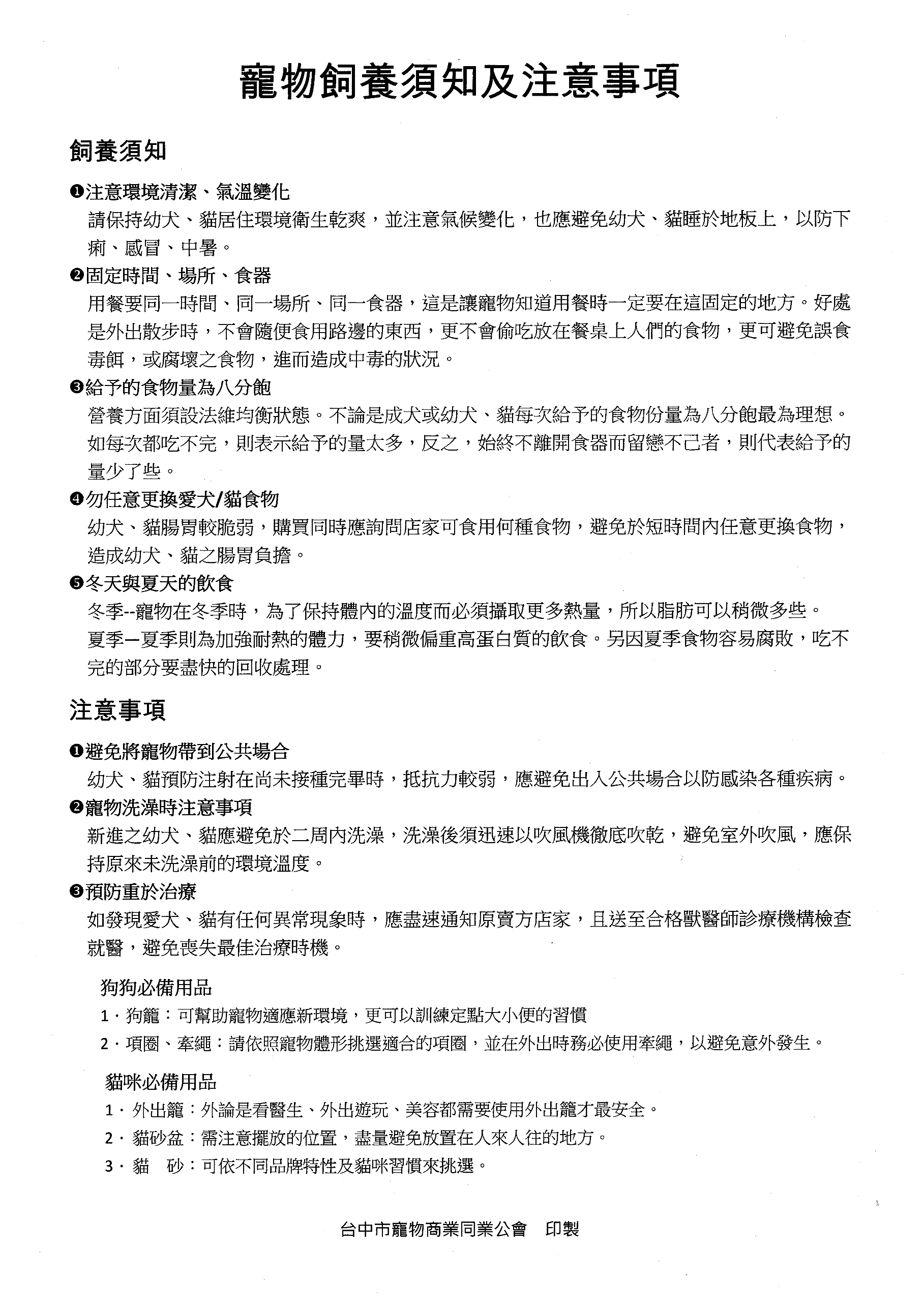 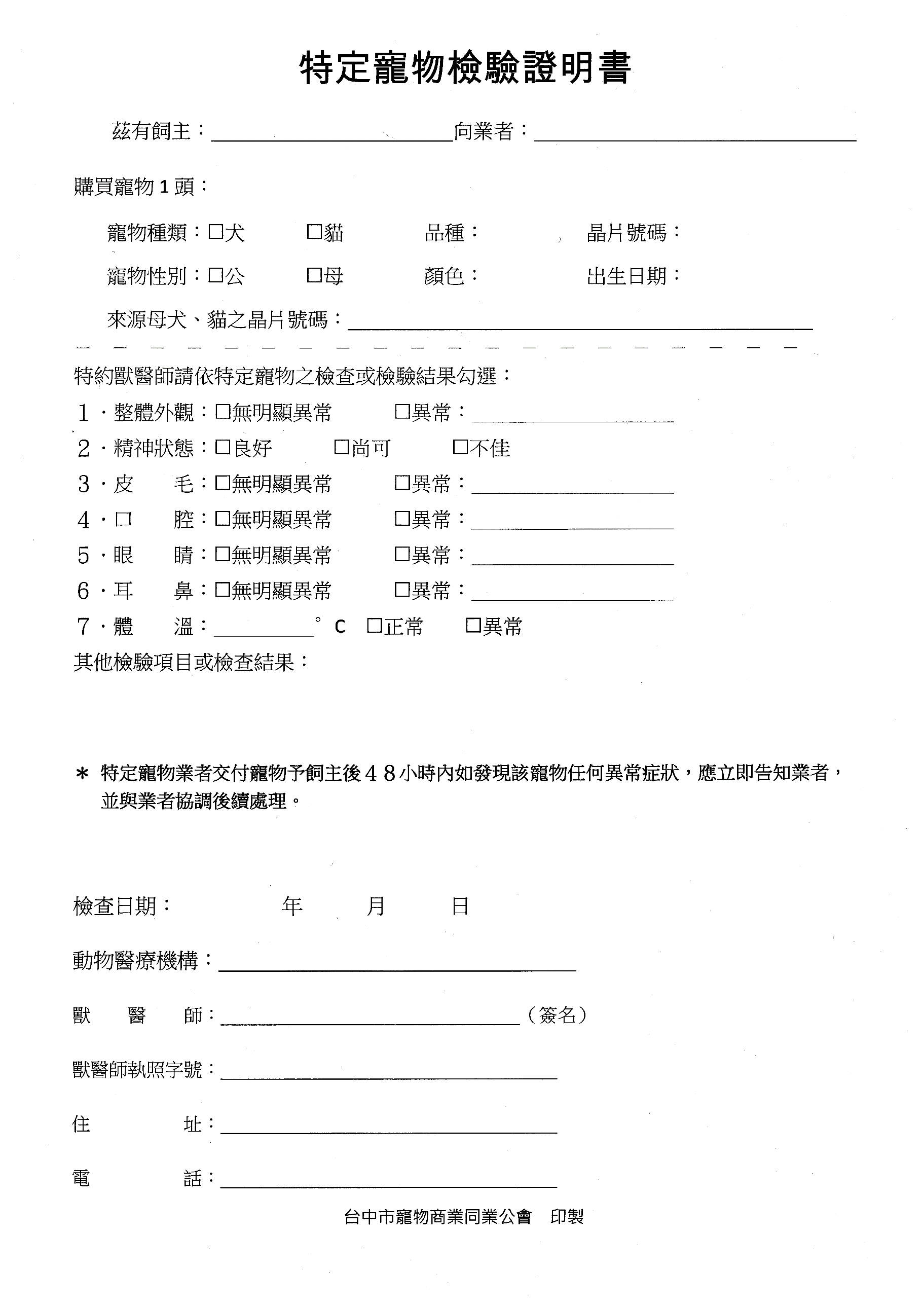 日期寵物種類每日開始營業時之隻數提供罹病醫療之隻數(無則免填)每日進入隻數每日進入隻數每日進入隻數每日離開隻數每日離開隻數每日離開隻數專任人員簽名日期寵物種類每日開始營業時之隻數提供罹病醫療之隻數(無則免填)自場繁殖購入寄養/其他死亡售出領養或其他專任人員簽名範例犬615寄3美103寄4美10範例貓53寄21寄11犬1貓2犬2貓3犬3貓4犬4貓5犬5貓6犬6貓日期寵物種類每日開始營業時之隻數提供罹病醫療之隻數(無則免填)每日進入隻數每日進入隻數每日進入隻數每日離開隻數每日離開隻數每日離開隻數專任人員簽名日期寵物種類每日開始營業時之隻數提供罹病醫療之隻數(無則免填)自場繁殖購入寄養/其他死亡售出領養或其他專任人員簽名7犬7貓8犬8貓9犬9貓10犬10貓11犬11貓12犬12貓13犬13貓14犬14貓15犬15貓16犬16貓日期寵物種類每日開始營業時之隻數提供罹病醫療之隻數(無則免填)每日進入隻數每日進入隻數每日進入隻數每日離開隻數每日離開隻數每日離開隻數專任人員簽名日期寵物種類每日開始營業時之隻數提供罹病醫療之隻數(無則免填)自場繁殖購入寄養/其他死亡售出領養或其他專任人員簽名17犬17貓18犬18貓19犬19貓20犬20貓21犬21貓22犬22貓23犬23貓24犬24貓25犬25貓日期寵物種類每日開始營業時之隻數提供罹病醫療之隻數(無則免填)每日進入隻數每日進入隻數每日進入隻數每日離開隻數每日離開隻數每日離開隻數專任人員簽名日期寵物種類每日開始營業時之隻數提供罹病醫療之隻數(無則免填)自場繁殖購入寄養/其他死亡售出領養或其他專任人員簽名26犬26貓27犬27貓28犬28貓29犬29貓30犬30貓31犬31貓